Gya - ett av Sveriges mest unika villaboende
- nära strand, hav och skogI Skånes sydvästra hörn, i Vellinge kommun, möts de två haven Öresund och Östersjön.Där ligger Höllviken, som är den första orten man kommer till på Falsterbonäset.I Höllviken, ett stenkast från Falsterbokanalen, finner man villaområdet Gya.
Gya är inget vanligt villaboende. Här bor man med doften av salt och barr i näsan.
Gyaskogen är ett ca 95000 m2 stort område där de fem vägslingorna - Näckrosvägen, Manetvägen, Tångvägen, Bärnstensvägen och Snäckvägen - varsamt har placerats.
Utmed varje vägslinga ligger 20 villor förutom vid Snäckvägen, närmast stranden, där man endast finner tretton villor.Varje vägslinga omsluter en stor skogslekpark.
Vägslingan används endast för nödvändig i- och urlastning.
Biltrafik förekommer i princip inte inom området.
Detta erbjuder ett villaboende som är människo- och miljövänligt långt utöver det vanliga. Boende- och gästparkering är placerad i början på varje vägslinga.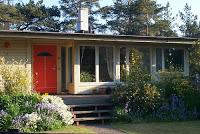 Gyaområdet utvecklades i mitten på 1960-talet.Husen ritades i härlig bungalowstil för att smälta väl in i naturen med en strandnära känsla. Originalhusen är byggda i två olika utföranden. En mindre och en större variant.
Ett stort antal villor är idag även tillbyggda. Därför finner man numera Gyavillor från ca. 100 m2 boendeyta upp till över 200 m2, exkl. förrådsutrymmen.Dessa enplansvillor kännetecknas av rymd, ljus och mycket effektiva planlösningar.
Högsta takhöjd i originalhusen är 3,2 meter. En stor del av fasaderna upptas av fönsterytor. Fasadytorna är ett samspel av träpanel och solgult tegel.
Gyavillornas arkitektoniskt rena linjer är tidlöst moderna. God arkitektur placerad i rätt miljö har resulterat i fyra decenniers osedvanligt nöjda villaägare.
Efter några minuters promenad, genom den skog som de boende äger gemensamt, når man stranden.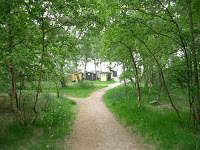 Alla som är villaägare på Gya är också delägare i den omkringliggande skogen, som sträcker sig ner mot Kämpinge Strandbad, en av Sveriges absolut finaste badstränder.
Som villaägare är man medlem i Gyaskogens Villasamfällighetsförening, vilken har ägar- och förvaltaransvar för park/plantering, vägar, garage och parkeringsplatser tillhörande fastigheten Höllviken 10:49.
Området har också  kabel-TV-anläggning till vilken alla villor är anslutna.
Som villaägare på Gya bor man mitt i naturen med närhet till ett ytterst stort aktivitetsutbud. Höllvikens Tennisklubb finner man mellan Snäckvägen och Kämpingestranden.
Fem minuters cykelväg norrut ligger Höllviksbukten, välkänd för alla windsurfare.
Granne med windsurfarparadiset är på ena sidan småbåtshamnen, och på andra sidan välkända Lillhagens ridanläggning och Vikingabyn.
Inom en radie på en dryg mil ligger sju golfbanor, en flygklubb, fler småbåtshamnar och ridanläggningar samt ett sort utbud av restauranger och shopping mm.Att få möjlighet till ett boende på Gya är ett privilegium.

Längst ner på denna sida finns bilder som visar den ursprungliga färgsättningen på husen.